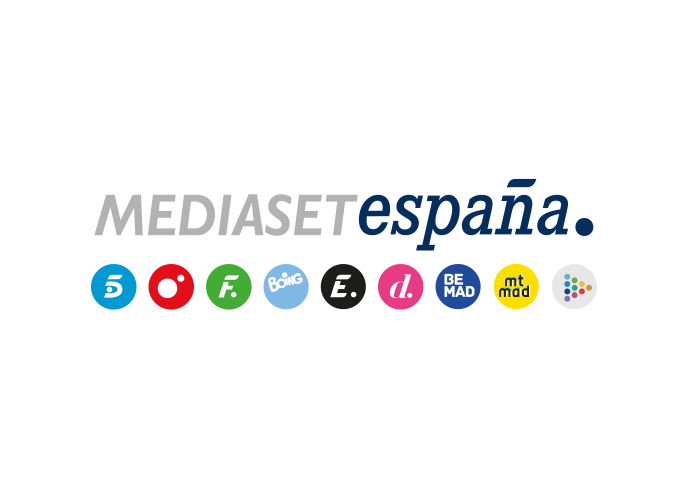 Madrid, 9 de julio de 2021Telecinco estrena nuevas entregas de ‘Volverte a ver’ con India Martínez y Sonsoles Ónega como primeras invitadasLa artista cordobesa sorprende a una amiga de la infancia con un emotivo mensaje de agradecimiento. Sonsoles Ónega recibe un mensaje de sus compañeras periodistas del Congreso.La cantante India Martínez y la presentadora de ‘Ya es mediodía’, Sonsoles Ónega, son las invitadas de ‘Volverte a ver’, que regresa este sábado a Telecinco con nuevas entregas. La cantante, que cuenta con ocho álbumes publicados y una nominación a los Grammy Latinos en 2009, creció en el barrio cordobés de Las Palmeras hasta que se mudó con su familia a Almería, donde con 12 años comenzó a cantar flamenco clásico. Este periodo fue esencial en la carrera de India Martínez, que desea agradecer a Paola, su amiga de la infancia, y a Manoli, la madre de ésta, a quienes considera su segunda familia, todo su apoyo cuando ella se trasladó a vivir a Almería. En su participación en el programa, la artista andaluza canta también uno de sus últimos éxitos.Otra de las invitadas de la noche es Sonsoles Ónega, presentadora de ‘Ya es mediodía’. La periodista y escritora madrileña acude al plató de ‘Volverte a ver’, donde recibe un mensaje de sus compañeras periodistas del Congreso, del que fue cronista parlamentaria durante una década.Además, la búsqueda de una mujer de sus hermanos biológicos; el deseo de una joven de aclarar con su pareja el problema que tiene con la madre de él; y el anhelo de una mujer por estrechar el vínculo con su hermana, son otras de las historias que se abordan en esta entrega del programa.